ÖZEL ÖĞRENCİ KAYIT VE DERS BİLDİRİM FORMUÖĞRENCİ BİLGİLERİII.	KAYITLI OLDUĞU ENSTİTÜ ANABİLİM DALI ONAYIYukarıda kimlik bilgileri verilen enstitümüze kayıtlı öğrencimiz, aşağıda belirtilen Enstitünüz Anabilim Dallarındaki kodu ve adları verilen dersleri özel öğrenci olarak alması uygundur.…../…../……Anabilim Dalı Başkanı(İsim, Tarih, İmza) BAŞVURULAN PROGRAM VE ALINACAK DERSLERÖğrenci 							      Program Koordinatörü(İmzası) 								(İsim, Tarih, İmza)EKLERBanka Dekontu (Ücretin yatırılacağı banka hesabı: Halk Bankası İBAN: TR61 0001 2001 2990 0006 0002 01 Hesap No: 1299-06000201Öğretim Dili İngilizce olan derslere kayıt yaptıranlar için YDS/YÖKDİL/KPDS/TOEFL iBT Dil BelgesiAÇIKLAMA:YÖK Lisansüstü Eğitim ve Öğretim Yönetmeliğine (MADDE 31 – (1) (Değişik:RG-22/11/2019-30956)) göre özel öğrenci olarak ders alabilmek için bir yüksek lisans, doktora ya da sanatta yeterlik programına kayıtlı olmak gerekir.Aynı yarıyıl içinde en çok 3 ders alınabilir.Dönem sonunda transkriptler Öğrenci İşleri Daire Başkanlığı'ndan alınabilir.İngilizce verilen derslere kayıt yaptırmak isteyen öğrenci, Senato Esaslarında belirtilen İngilizce yeterliğini gösterir belgelerden birine sahip olmalıdır.ADI SOYADIT.C. KİMLİK NOE-POSTA / TELEFONADRESEĞİTİM DURUMU  Yüksek Lisans                                   Doktora 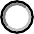 ÜNİVERSİTE ENSTİTÜ ANABİLİM DALI ANABİLİM DALI ADIPROGRAM ADI  DÖNEMİDers KoduDers AdıKredisiAKTSDersi veren Öğretim Üyesi